Agenda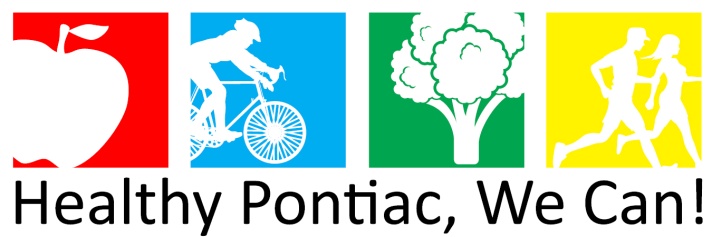 Tuesday, January 9, 20181:00pm Resource & Crisis Center    Introductions/Approval of Minutes 			Jennifer Lucarelli
    (1:00 – 1:15pm)    Data: What? Where? How?  			Elizabeth Pare, Oakland University          (1:15 – 1:45pm)       			Scott Stewart, Oakland Integrated			Healthcare NetworkDaniel Muncey, Oakland County Health Division    Networking Break 
    (1:45 – 2:00pm)                 			All    Data: What? Where? How?, cont.			Elizabeth Pare, Oakland University          (2:00 – 2:45pm)       			Scott Stewart, Oakland Integrated			Healthcare NetworkDaniel Muncey, Oakland County Health Division    Partnership Updates			All
    (2:45 – 3:00pm)    Adjourn			Jennifer LucarelliNext meeting date: March 13, 2018 1:00pm – 3:00pm
All Saints’ Episcopal Church171 W. Pike St.Pontiac, MI 48341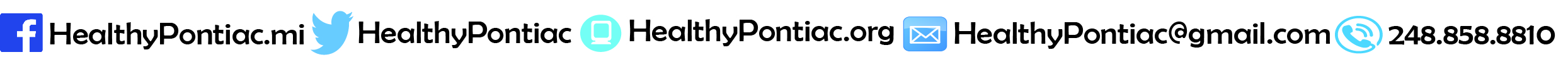 